Pauline PERSONAL PROFILETo be able to have an opportunity to practice and conduct my acquired skill and knowledge in a manner compatible with the dignity of my profession, and to be able to meet new challenge that would promote constant learning and professional maturity.CAREER OBJECTIVESTo apply my dynamic skills, competence and qualifications in the industry, hence leading to the achievement of organization's mission and vision.WORK EXPERIENCE  G4S (NAIROBI KENYA)May 2011 - Oct 2015POSITION: SECURITY GUARDDuties:• Protect and enforce laws on an employer’s property• Monitor alarms and closed-circuit TV cameras• Control access for employees, visitors, and outside contractors• Conduct security checks over a specified area• Write comprehensive reports outlining what they observed while on patrol• Interview witnesses for later court testimony• Detain criminal violatorsHamad Alshamsi Apartments(AL AIN) Nov 2015-Dec  2017POSITION: HOUSEKEEPING ATTENDANTDutiesWarmly and graciously greeting all guest upon arrival.Showing the guest direction, where to start as they enter the park.Interpreting the map park to the guest.Handling guest complains and coming up with a positive solution.Giving the guest the information about the parke.ie coast of the tickets.Remain calm and friendly when confronted with upset visitors.Receiving and answering guest phone calls.Responsible for replenishment of guest complimentary water.Responsible for the cleanliness and maintenance of his work area.Attends to guest calls, guest requests /guest complaints in the area assignedEDUCATIONAL QUALIFICATION:Year                                 Institute                                                  Certification                            2009 - 2011              Nairobi Polytechnic       Diploma in food, beverage and catering2005- 2008              Emmanuel Computer College      Certificate in House Keeping2002- 2005               Emmanuel Computer College      Certificate in Customer ServiceEDUCATION BACKGROUND1998	2001		Kenya Certificate of Secondary Education1989	1997		Kenya  Certificate of primary EducationhoursINTERESTSTravelling, Dancing, reading novels, socializingREFERENCESUpon request. Email                      : Pauline.383430@2freemail.com                 Nationality                 :  Kenyan Language                  : English and Arabic.Address                    : Dubai, UAE.              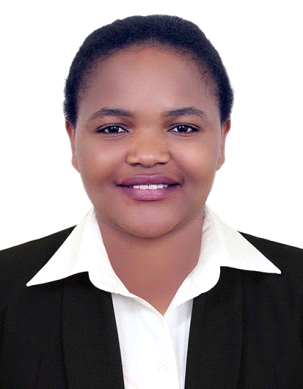 